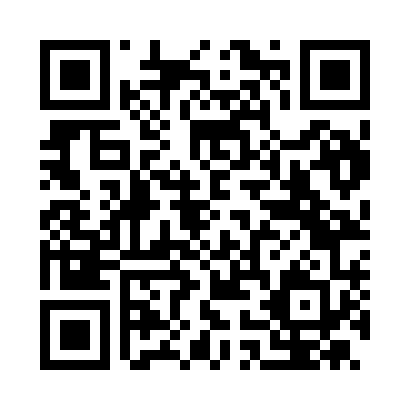 Prayer times for Altino, ItalyMon 1 Apr 2024 - Tue 30 Apr 2024High Latitude Method: Angle Based RulePrayer Calculation Method: Muslim World LeagueAsar Calculation Method: HanafiPrayer times provided by https://www.salahtimes.comDateDayFajrSunriseDhuhrAsrMaghribIsha1Mon5:066:511:165:457:429:212Tue5:046:491:165:467:439:223Wed5:016:471:155:477:449:244Thu4:596:451:155:487:469:265Fri4:576:431:155:497:479:286Sat4:546:421:155:507:499:297Sun4:526:401:145:517:509:318Mon4:496:381:145:517:519:339Tue4:476:361:145:527:539:3510Wed4:456:341:145:537:549:3611Thu4:426:321:135:547:559:3812Fri4:406:301:135:557:579:4013Sat4:386:281:135:567:589:4214Sun4:356:261:135:577:599:4415Mon4:336:251:125:588:019:4616Tue4:306:231:125:598:029:4817Wed4:286:211:126:008:039:4918Thu4:256:191:126:008:059:5119Fri4:236:171:116:018:069:5320Sat4:216:161:116:028:079:5521Sun4:186:141:116:038:099:5722Mon4:166:121:116:048:109:5923Tue4:136:101:116:058:1210:0124Wed4:116:091:106:068:1310:0325Thu4:086:071:106:068:1410:0526Fri4:066:051:106:078:1610:0727Sat4:046:041:106:088:1710:0928Sun4:016:021:106:098:1810:1129Mon3:596:001:106:108:2010:1330Tue3:565:591:106:108:2110:15